Schulname Straße
PLZ Ort															Telefonnummer der Schule
Faxnummer der SchuleAnsprechpersonen in der SchuleOkulda iletişim ortaklarıBereichAlanFotoFotoğrafName / KontaktAd / İletişimZuständigkeit und AufgabenYetki alanı ve GörevleriSchulleiter/-in:Okul Müdürü: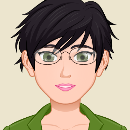 Angelika MidaTel.: E-Mail: Leitung der SchuleOkul MüdürlüğüStellvertretende/r Schulleiter/-in:Okul Müdürü Vekili: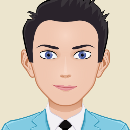 Siggi OstermannTel.: E-Mail:stellvertretende Leitung der SchuleOkulun yönetim vekiliSekretär/-in:Sekreter: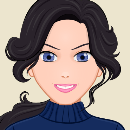 Simone SchmidtTel.: E-Mail: Krankmeldungen      Hastalık RaporlarıFahrkarten Ulaşım Aracı BiletleriKlassenlehrer/-in:Sınıf Öğretmeni: 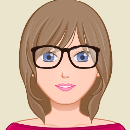 Sabine WagnerTel.: E-Mail:Unterstützung und Beratung in allen persönlichen und schulischen Fragen
Tüm kişiye ve okula yönelik konularda danışmanlıkBereichFotoNameZuständigkeit und Aufgaben2. Klassenlehrer/-in:2. Sınıf ÖğretmeniSiggi OstermannTel.: E-Mail:Unterstützung und Beratung in allen persönlichen und schulischen Fragen 
Tüm kişiye ve okula yönelik konularda danışmanlık Beratungslehrer/-in: Rehber Öğretmen: 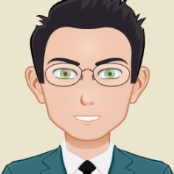 Heinz SommerTel.: E-Mail: Unterstützung in der Schullaufbahnberatung
Okul kariyeri danışmanlığı desteğiSchulsozialarbeiter/-inOkul Sosyal Çalışanı 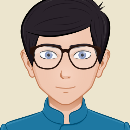 Uwe WinterTel.: E-Mail: Beratung bei persönlichen Fragen wie familiäre und schulische Probleme
Aile ve okul ile ilgili konularda kişisel danışmanlıkHilfen bei Anträgen, Behördengängen usw.
Başvurular, devlet dairesi işlerinde yardım vs.Streitschlichter/-inUzlaşma Rehberi NNTel.: E-Mail: Ansprechpersonen bei Streit zwischen Schülerinnen und Schülern
Öğrenciler arasında yaşanan anlaşmazlıklara yönelik iletişim ortaklarıMedienscoutsMedya GözlemcileriNNTel.: E-Mail: Beratung und Unterstützung zur Nutzung von digitalen Medien und bei Problemen, die dabei entstehen 
Dijital medya konusunda ve bunların kullanımında meydana gelen problemlerde danışmanlık ve destek hizmetiSchülerpatinnen/-patenÖğrenci DestekçileriNN, NNTel.: E-Mail: Persönliche Ansprechpartner für Schülerinnen und Schüler, die auch übersetzen können
Tercümanlık da yapabilen, öğrenciler için kişisel iletişim ortaklarıStubos (Studien- und Berufswahlkoordinator/-in)
Stubo'lar (Öğrenim ve Mesleki Seçim Koordinatörü)NNTel.: E-Mail:Beratung und Unterstützung bei Praktika-, Ausbildungs- und Studienwahl 
Staj, mesleki eğitim ve öğrenim seçimine yönelik danışmanlık ve destek hizmeti